　数量算出結果報告書空中写真測量による起工測量を実施し、取得された点群データと３次元設計データを使用して３次元ＣＡＤによる土量の算出を行った結果、以下の結果となりましたので報告いたします。１．計算方法２．計算結果３次元ＣＡＤ等を用いた数量算出結果採用手法種別備考○点高法メッシュ間隔○○cm　４点平均法ＴＩＮ分割等を用いて求積する方法プリズモイダル法工事区分・工種・種別・細別単位数量道路土工式○○○　掘削工㎥○○○　盛土工㎥○○○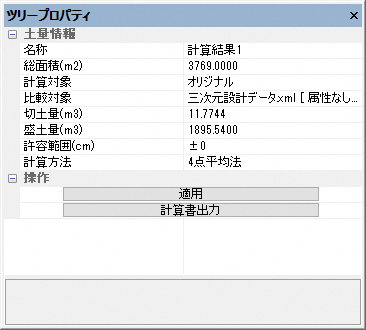 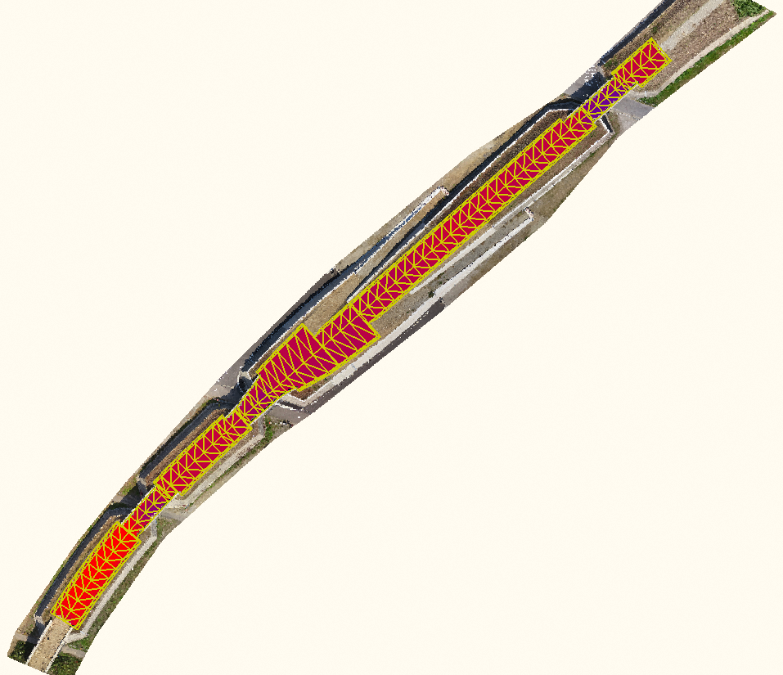 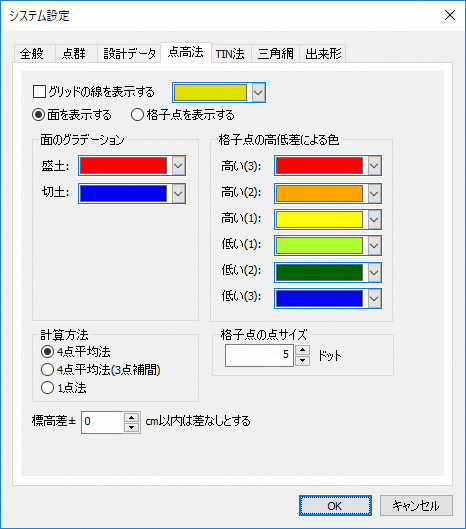 